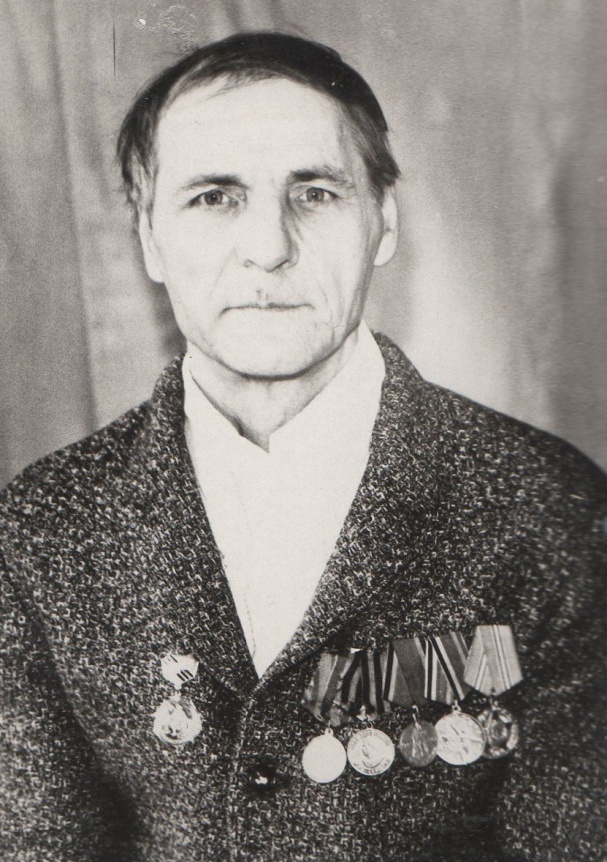 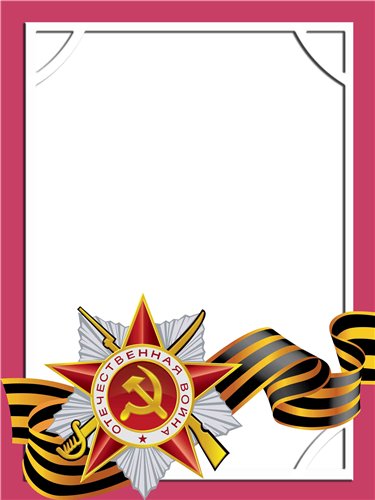                                                                                                                             Филоненко                                        Пётр                                                 Николаевич                                    Ветеран войны и труда.       Родился в 1927 г., на Украине, украинец, б/п.         В действующей армии участвовал с января 1954 г. по апрель 1945 г. воевал пулеметчиком в составе 7 стрелкового полка 597 СД. Имел ранения. После демобилизации работал электрогазосварщиком.          Награжден медалями: «За Отвагу», «За  Победу над Японией» и другие четыре  медали. 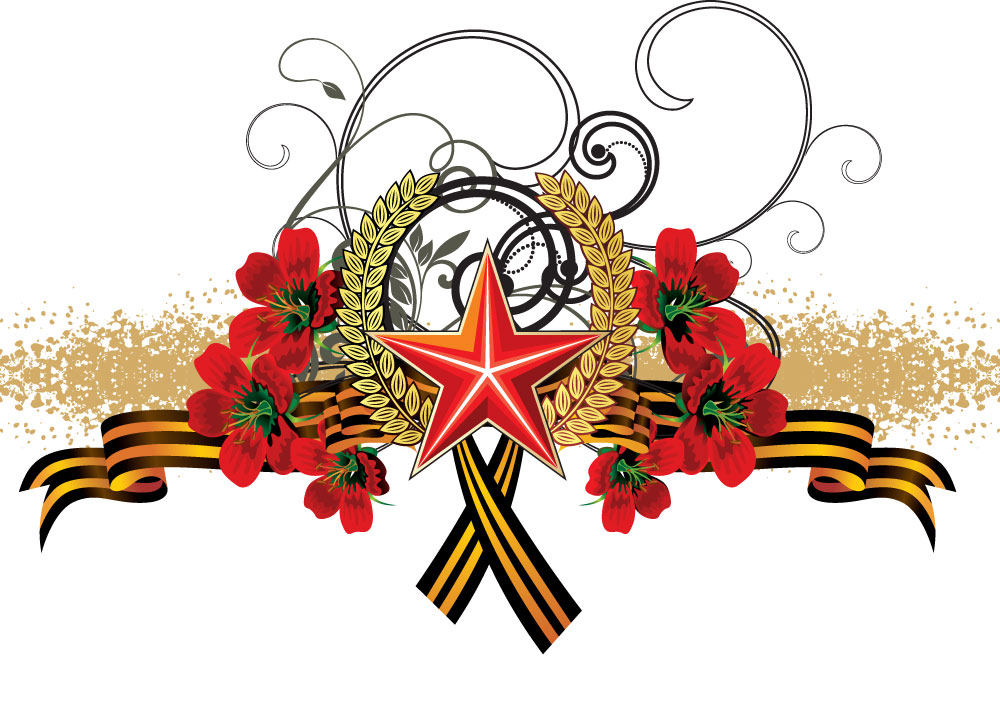 